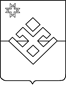 ПОСТАНОВЛЕНИЕАдминистрации муниципального образования «Бурановское»от 17 апреля 2020  года               с. Яган-Докья                                   № 24О выделении помещения дляразвертывания штаба оповещения и пункта сбора и отправки мобилизационных ресурсов       Во исполнение Федеральных законов Российской Федерации от 31.05.1996 года №61-ФЗ «Об обороне», от 26.02.1997 года №3-ФЗ «О мобилизационной подготовке и мобилизации в Российской Федерации», постановления Правительства Российской Федерации  от 27.11.2006 года №719 «Положение о воинском учете», руководствуясь Уставом муниципального образования «Бурановское» в целях организованного призыва и поставки мобилизационных ресурсов, Администрация муниципального образования «Бурановское»         ПОСТАНОВЛЯЕТ:       1. Выделить помещение в  здании ЦСДК с. Яган-Докья для развертывания штаба оповещения и пункта сбора и отправки мобилизационных ресурсов.     2.Постановление Администрации муниципального образования «Бурановское» №13 от 08.02.2019 года считать утратившим силу.     3. Контроль  за исполнением настоящего постановления возложить на Главу муниципального образования «Бурановское» Девятову Надежду Васильевну.                Глава муниципального образования«Бурановское»	        Н.В.Девятова